Міністерство освіти і науки УкраїниХЕРСОНСЬКИЙ ДЕРЖАВНИЙ УНІВЕРСИТЕТОсвітньо-наукова програма третього (освітньо-наукового) рівня вищої освітиСЕРЕДНЯ ОСВІТА (УКРАЇНСЬКА МОВА)Галузь знань – 01 Освіта / Педагогіка Спеціальність – 014 Середня освіта (українська мова)Ступінь вищої освіти – доктор філософіїЗАТВЕРДЖЕНОвченою радою університету(протокол від «___»_______ 2023 р. № ___)Голова вченої радипрофесор ______________________Володимир ОЛЕКСЕНКООНП введено в дію з 2023 р.наказ від «___»_______ 2023 р. № ___Ректор університетупрофесор ______________________Олександр СПІВАКОВСЬКИЙХерсон – Івано-Франківськ2023ПЕРЕДМОВАОсвітньо-наукова програма «Середня освіта (українська мова)» підготовки докторів філософії з галузі знань 01. Освіта, спеціальності 014 Середня освіта (українська мова), що реалізується в Херсонському державному університеті, є нормативним документом, який розроблено на основі Закону України «Про вищу освіту», Порядку підготовки здобувачів вищої освіти ступеня доктора філософії та доктора наук у закладах вищої освіти (наукових установах), затвердженого Постановою Кабінету Міністрів України від 23.03.2016 № 261, Порядку присудження ступеня доктора філософії та скасування рішення разової спеціалізованої вченої ради  закладу вищої освіти, наукової установи  про присудження ступеня доктора філософії, затвердженого постановою Кабінету Міністрів України від 12 січня 2022 р. № 44.Розробники освітньо-наукової програми:Голова робочої групи:Пентилюк Марія Іванівна – докторка педагогічних наук, професорка, професорка кафедри   української і слов’янської філології та журналістики (гарант освітньо-наукової програми)Члени робочої групи:Омельчук Сергій Аркадійович – доктор педагогічних наук, професор, професор кафедри української і слов’янської філології та журналістики;Окуневич Тетяна Григорівна – кандидатка педагогічних наук, доцентка, доцентка кафедри української і слов’янської філології та журналістики; Марецька Людмила Петрівна – кандидатка педагогічних наук, доцентка кафедри КВНЗ «Херсонська академія неперервної освіти»; Степанова Марина Олегівна  –  здобувачка ОНП «Середня освіта (українська мова)»Самойленко Анастасія Валентинівна – здобувачка ОНП «Середня освіта (українська мова)»Зовнішні рецензенти:Горошкіна Олена Миколаївна – докторка педагогічних наук, професорка, завідувачка відділу методики української мови та літератури Інституту педагогіки НАПН України;Кучерук Оксана Анатоліївна – докторка педагогічних наук, професорка, професорка кафедри української мови та методики її навчання Житомирського державного університету імені Івана ФранкаЛуцан Надія Іванівна – докторка педагогічних наук, професорка, професор1. Профіль освітньо-наукової програми «Середня освіта (українська мова)»2. Перелік компонент освітньої програми та логічна послідовність їхПерелік дисциплін вільного вибору аспіранта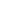 Структурно-логічна схема освітньо-наукової програми3. Форма атестації здобувачів вищої освітиФормою атестації докторів філософії є публічний захист дисертації – кваліфікаційної наукової роботи, виконаної здобувачем ступеня доктора філософії особисто, що містить наукові результати проведених ним досліджень та поданої з метою присудження йому ступеня доктора філософії.Публічний захист дисертації здійснюється відповідно до Положення про атестацію здобувачів третього (освітньо-наукового) рівня вищої освіти Херсонського державного університету у формі відкритої наукової дискусії, у якій зобов’язані взяти участь здобувач, голова та всі члени разової ради. Дисертація подається до захисту у вигляді спеціально підготовленого рукопису. Максимальний та/або мінімальний обсяг основного тексту дисертації (без списку літератури і додатків) становить 6,5-9 авторських аркушів, оформлених відповідно до визначених вимог МОН України.Виконання освітньо-наукової програми підготовки здобувача є головною умовою для атестації його..4. Матриця відповідності програмних компетентностей компонентам освітньо-наукової програми5. Матриця забезпечення програмних результатів навчання (ПРН) відповідними компонентами освітньої програми	Гарант освітньо-наукової програми 				Марія ПЕНТИЛЮК1. Загальна інформація1. Загальна інформаціяПовна назва закладу вищої освіти та структурногопідрозділуХерсонський державний університетФакультет української й іноземної філології та журналістики Кафедра української і слов’янської філології та журналістикиСтупінь вищої освіти Доктор філософіїФорми здобуття освітиОчна (денна, вечірня) та заочнаОфіційна назваосвітньої програмиОсвітньо-наукова програма «Середня освіта (українська мова)»Тип диплому та обсягосвітньої програмиДиплом доктора філософії, одиничний, 30 кредитів, ЄКТС.Термін підготовки – 4 роки.Кваліфікація в дипломіСтупінь вищої освіти – доктор філософії Галузь знань – 01 Освіта / Педагогіка Спеціальність – 014 Середня освіта (українська мова)Освітня кваліфікаціяДоктор філософії з лінгводидактикиНаявність акредитаціїПервинну акредитацію заплановано на 2025 рікЦикл/рівеньНРК України – 8 рівень, FQ-EHEA – третій цикл, EQF-LLL – 8 рівень.ПередумовиНаявність ступеня магістра, освітньо-кваліфікаційного рівня спеціаліста, що підтверджено документами державного зразкаМова(и) викладанняукраїнськаТермін дії освітньоїпрограми4 рокиІнтернет-адресапостійного розміщення опису освітньо-наукової програмиhttps://www.kspu.edu/About/DepartmentAndServices/DDoctorants/Educational_and_scientific_programs/onp014u.aspx   2. Мета й цілі освітньої програми2. Мета й цілі освітньої програмиМета – підготовка висококваліфікованих фахівців у галузі освіти й науки зі спеціальності 014 «Середня освіта (українська мова)», здатних здійснювати науково-дослідницьку діяльність у напрямі розвитку української лінгводидактики.Цілі:набуття загальних і фахових компетентностей з розроблення й упровадження методології та методики дослідницької роботи; створення нових системоутворювальних знань та прогресивних лінгводидактичних технологій; розв’язання науково-прикладних проблем, що мають загальнонаціональне значення; забезпечення підготовки кадрів вищої кваліфікації для здійснення науково-дослідницької діяльності в галузі лінгводидактики та викладацької роботи, успішно працювати у сфері науки й освіти та бути конкурентоспроможним на ринку праці.Мета – підготовка висококваліфікованих фахівців у галузі освіти й науки зі спеціальності 014 «Середня освіта (українська мова)», здатних здійснювати науково-дослідницьку діяльність у напрямі розвитку української лінгводидактики.Цілі:набуття загальних і фахових компетентностей з розроблення й упровадження методології та методики дослідницької роботи; створення нових системоутворювальних знань та прогресивних лінгводидактичних технологій; розв’язання науково-прикладних проблем, що мають загальнонаціональне значення; забезпечення підготовки кадрів вищої кваліфікації для здійснення науково-дослідницької діяльності в галузі лінгводидактики та викладацької роботи, успішно працювати у сфері науки й освіти та бути конкурентоспроможним на ринку праці.3. Характеристика освітньої програми3. Характеристика освітньої програмиПредметна область Галузь знань – 01 ОсвітаСпеціальність – 014 Середня освіта (українська мова)Об’єкт вивчення та діяльності: теорія й методологія наукових лінгводидактичних досліджень, сучасні досягнення та актуальні проблеми української лінгводидактики, зміст і форми шкільної мовної освіти.Цілі навчання: набуття здатності продукувати нові ідеї, розв’язувати комплексні проблеми в галузі теорії та методики навчання української мови;підготовка висококваліфікованих науковців, здатних реалізувати освітню політику держави, положення законодавчих документів у галузі мовної освіти, переосмислювати наявні методологічні підходи провідних зарубіжних і вітчизняних наукових лінгводидактичних шкіл.Теоретичний зміст предметної області: концептуальні та методологічні знання науково-дослідного характеру в галузі освіти, лінгводидактики, методи та принципи застосування їх на практиці; кількісні та якісні методи в лінгводидактичних дослідженнях; розроблення й обґрунтування лінгводидактичних підходів, принципів, технологій; основи сучасної наукової комунікації.Методи, методики та технології наукового пізнання: загальнонаукові та спеціальні методи дослідження лінгводидактичних явищ; лінгводидактичний аналіз наукових джерел; цифрові технології; методи, методики та технології науково-педагогічної діяльності.Інструменти та обладнання: наукові та практичні джерела різних типів та видів відповідно до досліджуваної проблеми; інформаційно-комунікаційні системи, онлайнові платформи й сервіси. Співвідношення обов’язкових та вибіркових компонент становить: 55 % (22 кредити) обов’язкових компонент освітньо-наукової програми, 45 % (18 кредитів) вибіркових компонент. Основу професійної підготовки аспірантів становлять дисципліни загальнонаукового рівня, фахові та вибіркові.Орієнтація освітньо-наукової програмиОсвітньо-наукова програма з орієнтацією на підготовку науковців у галузі освіти (української лінгводидактики). Професійна орієнтація у сфері педагогічної діяльності, зокрема викладання методики навчання української мови в закладах фахової передвищої і вищої освіти.Основний фокус освітньо-наукової програми та спеціалізаціїПідготовка висококваліфікованого фахівця, здатного здійснювати наукове дослідження в галузі освіти, зокрема, методики навчання української мови. Ключові слова: доктор  філософії, лінгводидактика, вчений-лінгводидакт, педагог-дослідник, викладач закладу вищої освіти, українська мова, методологія дослідження.Особливості освітньо-наукової програмиНаявність наукового й освітнього складників, основним напрямом яких є дослідження з питань лінгводидактики, методики навчання української мови за Концепцією НУШ, інших сучасних освітніх концепцій, зокрема із використанням новітніх досягнень спеціальних філологічних та психолого-педагогічних дисциплін.4. Придатність випускників до працевлаштування та подальшого навчання4. Придатність випускників до працевлаштування та подальшого навчанняПрацевлаштуванняПрацевлаштування на посадах наукових і науково-педагогічних працівників в наукових установах і закладах вищої освіти, інших посадах, що потребують кваліфікації доктора філософії з лінгводидактики, зокрема на посадах наукових консультантів, експертів у дослідницьких установах і закладах освіти.Випускник освітньо-наукової програми здатний виконувати професійні роботи відповідно до державного класифікатора професій ДК 003:2010:2310.2 Викладачі закладів вищої освіти2443.1 Молодший науковий співробітник (філологія, лінгвістика та переклади)2310.1 Професор закладу вищої освіти2320 Вчителі закладів  загальної середньої освіти Академічні права випускників освітньо-наукової програмиМожливість брати участь у постдокторських програмах, отримання наукового ступеня доктора наук, зокрема через підготовку в докторантурі Херсонського державного університету, а також додаткових кваліфікацій у системі освіти дорослих.5. Викладання й оцінювання5. Викладання й оцінюванняВикладання й навчанняКонсультування та наставництво наукового керівника, провідних науково-педагогічних працівників під час експериментальної роботи в закладах освіти, підготовки тексту дисертації, публікацій, доповідей; самонавчання і самопідготовка; науково-дослідна робота; кафедральні наукові семінари; проблемно орієнтоване навчання; навчання через практику, навчання дистанційно за допомогою відеозустрічей на платформах Zoom, Hangouts Chat, Skype, Google Meet; робота в Google групах для редагування розділів наукової роботи, завдань експериментального навчання.ОцінюванняОцінювання   здійснюється   за   національною   («зараховано» / «не зараховано»,  «відмінно», «добре»,         «задовільно», «незадовільно») шкалою, шкалою ECTS (A, B, C, D, E, FX, F), 100-бальною шкалою. Оцінюються всі види аудиторної (поточний контроль, тестування, усні та письмові екзамени і заліки) та самостійної роботи (виконання творчих завдань), практика.Оцінювання виконання індивідуального плану наукової роботи здійснюється відповідно до якісних та кількісних показників роботи аспіранта (публікація наукових праць,    участь у конференціях, пошук і робота з лінгвістичними та лінгводидактичними джерелами, підготовка тексту дисертації тощо).6. Програмні компетентності 6. Програмні компетентності Інтегральна компетентність (ІК)Здатність проводити власне наукове дослідження,  продукувати нові ідеї, розв’язувати комплексні проблеми з професійної та дослідницько-інноваційної діяльності в галузі лінгводидактики середньої та вищої школи, оволодіння загальнонауковими компетентностями, спрямованими на формування системного наукового світогляду, глибоке переосмислення наявних та створення нових цілісних і ґрунтовних знань.Загальні компетентності (ЗК)ЗК 01. Здатність абстрактно мислити, генерувати нові ідеї (креативність), здійснювати критичний аналіз та синтез цілісних знань; пошук альтернативних інтерактивних стратегій навчання, форм в освітньому процесі, стимулювання нових тенденцій та освітніх технологій, які б формували не лише професійні навички, а й навички Soft Skills.ЗК 02. Здатність працювати в міжнародному контексті, спілкуватись з науковою спільнотою з метою презентації результатів наукових досліджень та оприлюднення їх державною, англійською та/або іншою іноземною мовою; підтвердження англійськомовної компетентності сертифікатом B 2, що надає можливість працювати в англійськомовному середовищі.ЗК 03. Здатність здійснювати науково-педагогічну діяльність у закладах вищої освіти.ЗК 04. Здатність працювати автономно, виявляти, ставити та розв’язувати проблеми, проводити оригінальні наукові дослідження, обговорювати результати їх та/або інноваційних розробок; глибоко розуміти наукові тексти (українською та іноземними мовами), різних форм презентації (усної та/або писемної)ЗК 05. Здатність планувати і здійснювати комплексні дослідження, зокрема і в міждисциплінарних галузях, на основі системного наукового світогляду із застосуванням сучасних інформаційних та комунікаційних технологій; дотримуватись етики досліджень, правил академічної доброчесності в наукових дослідженнях та науково-педагогічній діяльності.ЗК 06. Здатність до філософської та наукової аргументації, володіння соціальними навичками, що необхідні для створення умов повної реалізації потенціалу фахівця в професійному середовищі; які сприяють ефективній взаємодії особистості з навколишнім оточенням – здатність адаптуватися до нових умов, уміння швидко реагувати у складних та стресових (конфліктних) ситуаціях.Фахові (предметні) компетентності (ФК)ФК 01. Здатність продукувати нові ідеї, цілісні знання, розв’язувати комплексні проблеми в галузі лінгводидактики середньої та вищої школи; оволодіння методологією   та   технологією   наукових   досліджень,   новою термінологією    у    процесі    професійної    та    дослідницько- інноваційної діяльності.ФК 02. Здатність виконувати оригінальні дослідження з методики навчання української мови в різних типах освітніх закладів, зокрема середній і вищій школі, досягати наукових результатів та усно і письмово презентувати їх у вигляді публікацій та інноваційних розробок.ФК 03. Здатність модифікувати, адаптувати та створювати нові методи і методики науково-дослідницької діяльності в галузі лінгводидактики середньої та вищої школи як в Україні, так і за кордоном.ФК 04. Здатність до самостійного пошуку, оброблення критичного аналізу та узагальнення інформації з різних джерел, опрацювання науково-педагогічної, лінгвістичної, психологічної, психолінгвістичної та методичної літератури за темою дослідження, зокрема державною та іноземними мовами.ФК 05. Здатність виявляти, оцінювати й опановувати нові джерела, зокрема, мережеві ресурси, як потенційну можливість для розширення джерельної бази спеціальних дисциплін з шкільної та вишівської лінгводидактики.ФК 06. Здатність критично осмислювати філософські, педагогічні, психологічні, психолінгвістичні, соціолінгвістичні та лігводидактичні процеси і явища з позицій традиційних та новітніх дослідницьких підходів, обґрунтовано обирати й використовувати методи та інструменти наукових досліджень у власному дослідженні.ФК 07. Здатність до застосування міждисциплінарного підходу для аналізу, інтерпретації та оцінювання в процесі дослідницької діяльності.ФК 08. Здатність до філософської та наукової аргументації, володіння системним науковим світоглядом, соціальними навичками, необхідними для професійної діяльності, організації наукового дослідження та представлення його результатів.ФК 09. Здатність здійснювати науково-педагогічну діяльність в освітніх закладах з метою набуття професійного досвіду.7. Програмні результати навчання7. Програмні результати навчанняПрограмні результати навчання (ПРН)ПРН 01. Вільно оперує знаннями з педагогіки, психології та методики викладання та на межі предметних галузей; глибоко розуміє загальні принципи та методи гуманітарних наук, а також методологію наукових досліджень; усвідомлює професійну значущість їх; володіє дослідницькими навичками, методами і прийомами організації, прогнозування та планування результатів наукових пошуків, достатніми для застосування їх у власних наукових дослідженнях і здійснення професійної (викладацької) діяльності; наявність потреби постійного вдосконалення професійних знань, умінь і навичок та педагогічної майстерності.ПРН 02.   Вміє   планувати,   розробляти,   презентувати   та обговорювати результати власних оригінальних наукових досліджень державною та іноземними мовами, ефективно взаємодіяти з науковою спільнотою з метою досягнення наукових результатів, що створюють нові знання для компетентного розв’язання актуальних проблем теорії і практики та професійних питань усіх етапів і складників процесу наукового дослідження; сприяють оволодінню навичками Soft Skills (уміння розв’язувати складні проблеми, ефективно працювати в команді, приймати рішення, критично мислити), що підвищують конкурентоспроможність фахівця на сучасному ринку праці.ПРН 03. Розуміти ідеї світової та української лінгводидактики, концепціями, стандартами середньої та вищої школи, державними документами, фундаментальними працями сучасних науковців; глибоко розуміє теоретичні та практичні проблеми сучасної лінгводидактики, здійснює авторитетний огляд, критичний аналіз, оцінку й узагальнення різних наукових поглядів, задля реалізації у своїй дослідницькій діяльності.ПРН 04. Професійно застосовувати навички пошуку й аналізу сучасного стану розвитку методики навчання української мови в середній та вищій школі, спираючись на попередні наукові надбання, демонструвати вміння самостійного виконання наукового дослідження, гнучкого мислення, відкритості до нових знань, вміння оцінювати результати автономної роботи і нести відповідальність за особистий професійний розвиток та навчання інших.ПРН 05. Вільно презентує та обговорює результати власних оригінальних наукових досліджень державною та іноземними мовами, демонструє навички наукової комунікації, міжнародного співробітництва, кваліфіковано оприлюднює результати досліджень та впровадження їх у наукових публікаціях, ефективно взаємодіє з науковою спільнотою, в тому числі міжнародною, з дотриманням норм академічної доброчесності.ПРН 06. Уміє визначати та інтерпретувати традиційні та новітні джерела з методики навчання української мови, як носіїв відомостей про освітній процес у середній та вищій школі, процес творчості, продукування ідей і теорій щодо розвитку педагогічної науки та її потреб досліджень зі шкільної і вишівської лінгводидактики.ПРН 07. Співвідносить культурні надбання свого та інших народів та його наукове трактування з метою реалізації теоретико-методологічного інструментарію лінгводидактичного пізнання.ПРН 08. Демонструє здатність до використання спеціальних лінгвістичних, педагогічних, психологічних і лінводидактичних дисциплін як інструментарію для дослідження в галузі методики навчання української мови в середній вищій школі.ПРН 09. Демонструє здатність організовувати освітній процес і викладання дисциплін відповідно до завдань та принципів сучасної вищої школи, вимог наукового, навчально-методичного та нормативного забезпечення, зокрема з методики викладання української мови в середній і вищій школі та під час асистентської практики; вміння застосовувати науково- педагогічні технології: організовувати різноманітні форми навчальних занять, діагностики, контролю та оцінки ефективності навчальної діяльності; нести відповідальність за ефективність навчального процесу.ПРН. 10. Має навички застосовувати сучасні інформаційні технології (різноманітні ресурси, бази даних, онлайнові ресурси), технології пошуку, оброблення та аналізу інформації, необхідної для здійснення власного наукового дослідження, розроблення програми експериментального навчання, оброблення, аналізу та презентації результатів досліджень та результатів проєктної діяльності.ПРН 11. Демонструє здатність до саморозвитку й самоорганізації наукової, пошукової та експериментальної роботи, критичної самоперевірки; навички презентації та оприлюднення результатів наукових досліджень державною та іноземними мовами в усній та письмовій формах.8. Ресурсне забезпечення8. Ресурсне забезпеченняКадрове забезпеченняВикладання дисциплін забезпечують провідні вчені університету, які працюють на постійній основі та за сумісництвом, виконують необхідні умови для провадження освітньої діяльності на третьому (освітньо-науковому) рівні.Кадрове забезпечення передбачає наявність наукових керівників, необхідної кількості науково-педагогічних працівників, які є активними дослідниками й потенційними рецензентами дисертації аспірантів, дотримуються норм академічної доброчесності. Матеріально-технічне забезпеченняНавчальна база структурних підрозділів університету дає проводити заняття з усіх навчальних дисциплін на задовільному рівні, приміщення відповідають встановленим вимогам. Для проведення лекційних занять використовується мультимедійне обладнання.На період тимчасового переміщення університету на базу Прикарпатського національного університету імені Василя Стефаника використовується матеріально-технічне забезпечення цього закладу.Інформаційне та навчально-методичне забезпеченняДоступ до Наукової бібліотеки та інституційного репозитарію університету (http://ekhsuir.kspu.edu/), е-бібліотеки, наукометричних баз даних Scopus і Web of Science.Комп’ютерне обладнання університету підключено до адміністративної мережі університету і до інтернету, Wi-Fi.Навчально-методичні комплекси дисциплін та силабуси, програми практик мають електронні та друковані варіанти, їх оприлюднено на платформі RSUonline.Підручники, посібники, періодичні видання за профілем аспірантів містяться в науковій бібліотеці в електронному та друкованому варіантах.5. Можливість для кожного здобувача перевірити роботу на унікальність з використання сервісів Unicheck і StrikePlagiarism.com, що надають змогу не лише підвищити якість оригінальних текстів, а й створити максимально автентичний текст.9. Академічна мобільність9. Академічна мобільністьНаціональна кредитна мобільністьРеалізується	на	підставі	двосторонніх	договорів між Херсонським державним університетом та закладами вищої освіти (Київський університет імені Бориса Грінченка,  Сумський державний педагогічний університет імені А. С. Макаренка, Прикарпатський національний університет імені Василя Стефаника та ін.), науковими установами України (зокрема Інститут педагогіки НАПН). Міжнародна кредитна мобільністьРеалізується на підставі двосторонніх договорів між Херсонським державним університетом та закордонними закладами вищої освіти (Поморська академія в м. Слупськ, Польща).Навчання іноземних здобувачів вищоїосвітиМожливість навчання іноземних здобувачів вищої освіти за акредитованою освітньою програмою за наявності попередньої мовленнєвої підготовки в межах ліцензованого обсягу за третім (освітньо-науковим) рівнями вищої освіти.Коди освітніх компонент Компоненти освітньо-наукової програмиКредити ЕСТSФорма контролюОБОВ'ЯЗКОВІ КОМПОНЕНТИ ОСВІТНЬОЇ ПРОГРАМИОБОВ'ЯЗКОВІ КОМПОНЕНТИ ОСВІТНЬОЇ ПРОГРАМИОБОВ'ЯЗКОВІ КОМПОНЕНТИ ОСВІТНЬОЇ ПРОГРАМИОБОВ'ЯЗКОВІ КОМПОНЕНТИ ОСВІТНЬОЇ ПРОГРАМИЦИКЛ ЗАГАЛЬНОЇ ПІДГОТОВКИЦИКЛ ЗАГАЛЬНОЇ ПІДГОТОВКИЦИКЛ ЗАГАЛЬНОЇ ПІДГОТОВКИЦИКЛ ЗАГАЛЬНОЇ ПІДГОТОВКИОК 1Англійська мова6ЕкзаменОК 2Історія та філософія науки4ЕкзаменОК 3Сучасні освітні технології та наукова дипломатія3ЗалікЦИКЛ ПРОФЕСІЙНОЇ ПІДГОТОВКИЦИКЛ ПРОФЕСІЙНОЇ ПІДГОТОВКИЦИКЛ ПРОФЕСІЙНОЇ ПІДГОТОВКИЦИКЛ ПРОФЕСІЙНОЇ ПІДГОТОВКИОК 4Методологія наукових досліджень злінгводидактики3ЕкзаменОК 5Актуальні проблеми шкільної та вишівської лінгводидактики3Диф. залікОК 6Аспірантська практика3Диф. залікЗагальний обсяг обов’язкових компонентЗагальний обсяг обов’язкових компонент22 кредити22 кредитиВИБІРКОВІ КОМПОНЕНТИ ОСВІТНЬОЇ ПРОГРАМИВИБІРКОВІ КОМПОНЕНТИ ОСВІТНЬОЇ ПРОГРАМИВИБІРКОВІ КОМПОНЕНТИ ОСВІТНЬОЇ ПРОГРАМИВИБІРКОВІ КОМПОНЕНТИ ОСВІТНЬОЇ ПРОГРАМИЦИКЛ ЗАГАЛЬНОЇ ПІДГОТОВКИЦИКЛ ЗАГАЛЬНОЇ ПІДГОТОВКИЦИКЛ ЗАГАЛЬНОЇ ПІДГОТОВКИЦИКЛ ЗАГАЛЬНОЇ ПІДГОТОВКИВК 1 Дисципліни вільного вибору аспіранта3ЗалікВК 2 Дисципліни вільного вибору аспіранта5ЗалікЦИКЛ ПРОФЕСІЙНОЇ ПІДГОТОВКИЦИКЛ ПРОФЕСІЙНОЇ ПІДГОТОВКИЦИКЛ ПРОФЕСІЙНОЇ ПІДГОТОВКИЦИКЛ ПРОФЕСІЙНОЇ ПІДГОТОВКИВК 3Дисципліни вільного вибору аспіранта5ЕкзаменВК 4Дисципліни вільного вибору аспіранта5ЕкзаменЗагальний обсяг вибіркових компонентЗагальний обсяг вибіркових компонент18 кредитів18 кредитівЗагальний обсяг компонентЗагальний обсяг компонент40 кредитів40 кредитівЦикл загальної підготовкиЦикл професійної підготовкиВК 11. Методика роботи з науковим текстом.2. Аналіз даних у проєктній діяльності.ВК 21. Ділова англійська комунікація.2. Академічне письмо.ВК 31. Методика навчання української мови іноземних студентів на засадах інтегративного  підходу2. Риторика вищої школиВК 41. Основи педагогічної комунікації.2. Трансформація методики навчання української мови в умовах цифровізації шкільної освіти.Курс ІІІІІІІІІІІІIVIVСеместр 12345678ЗАГАЛЬНА І ПРОФЕСІЙНА ПІДГОТОВКАОБОВ’ЯЗКОВІ ОСВІТНІ КОМПОНЕНТИОБОВ’ЯЗКОВІ ОСВІТНІ КОМПОНЕНТИВИБІРКОВІ ОСВІТНІ КОМПОНЕНТИВИБІРКОВІ ОСВІТНІ КОМПОНЕНТИСамоосвіта, саморозвитокСамоосвіта, саморозвитокСамоосвіта, саморозвитокСамоосвіта, саморозвитокЗАГАЛЬНА І ПРОФЕСІЙНА ПІДГОТОВКАЗагальна підготовкаЗагальна підготовкаЗагальна підготовкаЗагальна підготовкаСамоосвіта, саморозвитокСамоосвіта, саморозвитокСамоосвіта, саморозвитокСамоосвіта, саморозвитокЗАГАЛЬНА І ПРОФЕСІЙНА ПІДГОТОВКАОК 1 Англійська моваОК 1 Англійська моваВК 1 Дисципліни вільного вибору 1ВК 2 Дисципліни вільного вибору 2Самоосвіта, саморозвитокСамоосвіта, саморозвитокСамоосвіта, саморозвитокСамоосвіта, саморозвитокЗАГАЛЬНА І ПРОФЕСІЙНА ПІДГОТОВКАОК 2 Історія та філософія наукиОК 2 Історія та філософія наукиВК 1 Дисципліни вільного вибору 1ВК 2 Дисципліни вільного вибору 2Самоосвіта, саморозвитокСамоосвіта, саморозвитокСамоосвіта, саморозвитокСамоосвіта, саморозвитокЗАГАЛЬНА І ПРОФЕСІЙНА ПІДГОТОВКАОК 3 Сучасні освітні технології та наукова дипломатіяВК 1 Дисципліни вільного вибору 1ВК 2 Дисципліни вільного вибору 2Самоосвіта, саморозвитокСамоосвіта, саморозвитокСамоосвіта, саморозвитокСамоосвіта, саморозвитокЗАГАЛЬНА І ПРОФЕСІЙНА ПІДГОТОВКАПрофесійна підготовкаПрофесійна підготовкаПрофесійна підготовкаПрофесійна підготовкаСамоосвіта, саморозвитокСамоосвіта, саморозвитокСамоосвіта, саморозвитокСамоосвіта, саморозвитокЗАГАЛЬНА І ПРОФЕСІЙНА ПІДГОТОВКАОК 4 Методологія наукових досліджень злінгводидактикиОК 5 Актуальні проблеми шкільної та вишівської лінгводидактикиВК 3 Дисципліни вільного вибору 3ВК 3 Дисципліни вільного вибору 3Самоосвіта, саморозвитокСамоосвіта, саморозвитокСамоосвіта, саморозвитокСамоосвіта, саморозвитокЗАГАЛЬНА І ПРОФЕСІЙНА ПІДГОТОВКАОК 4 Методологія наукових досліджень злінгводидактикиОК 5 Актуальні проблеми шкільної та вишівської лінгводидактикиВК 4 Дисципліни вільного вибору 4Самоосвіта, саморозвитокСамоосвіта, саморозвитокСамоосвіта, саморозвитокСамоосвіта, саморозвитокЗАГАЛЬНА І ПРОФЕСІЙНА ПІДГОТОВКАОК 4 Методологія наукових досліджень злінгводидактикиОК 5 Актуальні проблеми шкільної та вишівської лінгводидактикиОБОВ’ЯЗКОВІ ОСВІТНІ КОМПОНЕНТИОК 6 Аспірантська практикаСамоосвіта, саморозвитокСамоосвіта, саморозвитокСамоосвіта, саморозвитокСамоосвіта, саморозвитокНАУКОВА ПІДГОТОВКАНауково-дослідна діяльність: обґрунтування актуальності і новизни дослідження, теоретичний етап дослідженняНауково-дослідна діяльність: теоретичний етап дослідження, констатувальний етап дослідженняНауково-дослідна діяльність: теоретичний етап дослідження, формування програми педагогічного експериментуНауково-дослідна діяльність: розроблення методичної системиНауково-дослідна діяльність: розроблення методичної системиНауково-дослідна діяльність: розроблення методичної системиНаукова діяльність: інтерпретація результатівПідготовка до атестації та захист дисертаціїОК 1ОК 2ОК 3ОК 4ОК 5ОК 6ЗК 01+++ЗК 02+++ЗК 03++ЗК 04+++ЗК 05+++ЗК 06++ФК 01++ФК 02++ФК 03++ФК 04++ФК 05++ФК 06++ФК 07++ФК 08++ФК 09++ОК 1ОК 2ОК 3ОК 4ОК 5ОК 6ПРН 01+++ПРН 02+++ПРН 03++ПРН 04++ПРН 05+++ПРН 06++ПРН 07++ПРН 08++ПРН 09++ПРН 10++ПРН 11++